VSTUPNÍ ČÁSTNázev komplexní úlohy/projektuProdukce tiskovinKód úlohy34-u-4/AC29Využitelnost komplexní úlohyKategorie dosaženého vzděláníL0 (EQF úroveň 4)H (EQF úroveň 3)Skupiny oborů34 - Polygrafie, zpracování papíru, filmu a fotografie18 - Informatické obory26 - Elektrotechnika, telekomunikační a výpočetní technika66 - Obchod82 - Umění a užité uměníVazba na vzdělávací modul(y)Polygrafická výrobaŠkolaStřední průmyslová škola Otty Wichterleho, příspěvková organizace, Hostovského, HronovKlíčové kompetenceDatum vytvoření11. 06. 2019 20:00Délka/časová náročnost - Odborné vzdělávání12Délka/časová náročnost - Všeobecné vzděláváníPoznámka k délce úlohyRočník(y)1. ročníkŘešení úlohyindividuálníCharakteristika/anotaceCílem komplexní úlohy je prohloubení znalostí žáků v oblasti členění polygrafických výstupů a výrobků. Komplexní úloha propojuje jednotlivé kategorie polygrafických výrobků s konkrétními tiskovinami, jejich charakteristikami, využitím a použitou vhodnou tiskovou technologií. Zároveň klade důraz na obecná pravidla tvorby vizuálního obsahu (typografická pravidla, zlom textu, estetika, čitelnost, vhodné využití barev atd.), se kterými je žák seznamován v průběhu řešení komplexní úlohy.

V souladu se zadáním žák vytvoří dva plakáty, přičemž první bude graficky znázorňovat hierarchii polygrafického dělení tiskovin a druhý plakát se bude detailně věnovat konkrétní vybrané kategorii polygrafických výrobků. S ohledem na chronologii zařazení této komplexní úlohy žák úkoly provádí buď v příslušných grafických programech či ručně (ruční psaní, nákres, koláž…).

Komplexní znalost polygrafických výstupů/výrobků a jejich rozdělení do jednotlivých kategorií je pro žáky připravující se na povolání grafik (a jemu podobná povolání) důležitá především z teoretického hlediska. Pro případnou praktickou názornost mohou posloužit fyzické ukázky jednotlivých polygrafických výstupů a výrobků.JÁDRO ÚLOHYOčekávané výsledky učeníŽák:rozdělí polygrafické výstupy a výrobky do jednotlivých kategoriícharakterizuje jednotlivé polygrafické výstupy a výrobkypřiřadí vhodné tiskové technologie k daným polygrafickým výrobkůmnavrhne grafické řešení plakátu zaměřeného na rozdělení jednotlivých polygrafických výstupů a výrobkův příslušném publikačním softwaru (nebo ručně) vytvoří plakát zaměřený na rozdělení jednotlivých polygrafických výstupů a výrobkůnavrhne grafické řešení plakátu zaměřeného na konkrétní polygrafický výrobek (nebo skupinu výrobků)v příslušném publikačním softwaru (nebo ručně) vytvoří plakát zaměřený na konkrétní polygrafický výrobek (nebo skupinu výrobků)respektuje obecná pravidla pro tvorbu vizuálního obsahu (typografická pravidla, zlom textu, estetika, čitelnost, vhodné využití barev)Specifikace hlavních učebních činností žáků/aktivit projektu vč. doporučeného časového rozvrhuVýsledek učení: Rozdělí polygrafické výstupy a výrobky do jednotlivých kategorií1 hodinažák je prostřednictvím odborného výkladu, učebnice, PP prezentace, internetu, popř. ve školní odborné učebně / polygrafické laboratoři seznámen s nejběžnějšími polygrafickými výstupy a výrobkyžák využívá informační zdroje (internet, technické publikace, pomůcky: příslušný hardware a publikační software, konkrétní polygrafické výstupy (např. cross-media) a výrobky (tiskoviny)žák rozeznává pojmy „polygrafický výstup“ a „polygrafický výrobek“na základě získaných informací žák schematicky dělí polygrafické výstupy a výrobky do jednotlivých kategoriíVýsledek učení: Charakterizuje jednotlivé polygrafické výstupy a výrobky1 hodinažák pracuje s textem, obrazem a pomůckami (učebnice, PP prezentace, pomůcky: příslušný hardware a publikační software, příklady konkrétních polygrafických výstupů a výrobků)žák využívá informační zdroje (internet, technické publikace)žák popíše hlavní rozdíly mezi polygrafickým výrobkem a výstupemna základě získaných informací žák charakterizuje nejběžnější polygrafické výrobky/výstupyžák vysvětlí použití speciálních polygrafických výrobků (3D tisk, chytré obaly, tisk elektroniky…)Výsledek učení: Přiřadí vhodné tiskové technologie k daným polygrafickým výrobkům1 hodinažák pracuje s textem, obrazem a pomůckami (učebnice, PP prezentace, pomůcky: příklady jednotlivých polygrafických výrobků)žák využívá informační zdroje (internet, technické publikace)žák se účastní předvedení strojů a zařízení pro tisk, případně i pro dokončovací zpracování, a to ve školních dílnách (dle možností a vybavení školy) nebo na pracovištích sociálních partnerůžák přiřadí jednotlivé tiskové technologie (případně i dokončovací zařízení) ke konkrétnímu polygrafickému výrobkužák zdůvodní vhodnost použité tiskové technologie (případně i dokončovacího zařízení) pro daný polygrafický výrobekžák volí alternativní technologické řešení při volbě tiskových technologií (případně i typů dokončovacího zařízení), které jsou vhodné pro výrobu daného polygrafického výrobkužák ověří, které polygrafické výrobky je možné tiskem zpracovat (případně vytvořit) v jeho škole/instituci, případně na pracovišti sociálního partneraVýsledek učení: Navrhne grafické řešení plakátu zaměřeného na rozdělení jednotlivých polygrafických výstupů a výrobků1 hodinažák využívá informační zdroje (internet, publikace uměleckého zaměření, pomůcky: příslušný hardware a software pro zpracování vektorové a rastrové grafiky, sazební software nebo psací potřeby, nůžky, papír/karton/lepenku požadovaných rozměrů, výstřižky ilustrací polygrafických výstupů, tiskárnu, scanner atd.)žák získává inspiraci pro tvorbu plakátu (z internetu a odborných publikací)žák předběžně rozdělí polygrafické výrobky a výstupy podle jednotlivých specifikacížák rozvrhne hierarchické znázornění jednotlivých dělení polygrafických výrobků a výstupůVýsledek učení: V příslušném publikačním softwaru (nebo ručně) vytvoří plakát zaměřený na rozdělení jednotlivých polygrafických výstupů a výrobků3 hodinyžák využívá informační zdroje (internet, publikace uměleckého zaměření, pomůcky: příslušný hardware a software pro zpracování vektorové a rastrové grafiky, sazební software nebo psací potřeby, nůžky, papír/karton/lepenku požadovaných rozměrů, výstřižky ilustrací polygrafických výstupů, tiskárnu, scanner atd.)pomocí základních funkcí a operací v příslušném softwaru (nebo ručně) žák vytvoří plakát zaměřený na hierarchické rozdělení jednotlivých polygrafických výstupů a výrobkůžák dodržuje shodu s předem připraveným plánem/rozvrženímVýsledek učení: Navrhne grafické řešení plakátu zaměřeného na konkrétní polygrafický výrobek (nebo skupinu výrobků)1 hodinažák využívá informační zdroje (internet, publikace uměleckého zaměření, pomůcky: příslušný hardware a software pro zpracování vektorové a rastrové grafiky, sazební software nebo psací potřeby, nůžky, papír/karton/lepenku požadovaných rozměrů, výstřižky ilustrací polygrafických výstupů, tiskárnu, scanner atd.)žák získává inspiraci pro tvorbu plakátu (z internetu a odborných publikací)žák připraví nejdůležitější charakteristiku konkrétního polygrafického výrobku či skupiny výrobkůžák rozvrhne detailní představení konkrétního polygrafického výrobku či skupiny výrobkůVýsledek učení: V příslušném publikačním softwaru (nebo ručně) vytvoří plakát zaměřený na konkrétní polygrafický výrobek (nebo skupinu výrobků)3 hodinyžák využívá informační zdroje (internet, publikace uměleckého zaměření, pomůcky: příslušný hardware a software pro zpracování vektorové a rastrové grafiky, sazební software nebo psací potřeby, nůžky, papír/karton/lepenku požadovaných rozměrů, výstřižky ilustrací polygrafických výstupů, tiskárnu, scanner atd.)pomocí základních funkcí a operací v příslušném softwaru (nebo ručně) žák vytvoří plakát zaměřený na rozdělení jednotlivých polygrafických výstupů a výrobkůžák dodržuje shodu s předem připraveným plánem/rozvrženímVýsledek učení: Respektuje obecná pravidla pro tvorbu vizuálního obsahu (typografická pravidla, zlom textu, estetika, čitelnost, vhodné využití barev)1 hodinažák využívá informační zdroje (internet, publikace uměleckého zaměření, pomůcky: příslušný hardware a software pro zpracování vektorové a rastrové grafiky, sazební software nebo psací potřeby, nůžky, papír/karton/lepenku požadovaných rozměrů, výstřižky ilustrací polygrafických výstupů, tiskárnu, scanner atd.)žák určí výhody/nevýhody jednotlivých typů obrazových předloh a jejich vhodné aplikacežák testuje správnou a efektivní kompozici textových a grafických prvků dokumentužák testuje různá rozmístění obrazových/grafických prvků v dokumentužák charakterizuje psychologické souvislosti správně komponované stránky dokumentužák testuje vliv nepotištěné plochy, typu pozadí a formátování textužák využívá efektivního členění a formátování textůžák pracuje s principy smíšené sazby, vhodného vyznačování a formátování popisků a tabulekžák volí typ, font, řez a stupeň písma z hlediska estetického i funkčníhožák testuje správnou kombinaci více typů písemžák pracuje s vyznačováním pomocí různého řezu/stupně písmažák rozhodne o vhodnosti použití speciálních textových efektů, změně písmového faktoru, textového prokladu, prostrkání atd.žák uplatňuje principy designuna základě získaných informací žák testuje vhodné kombinace barev grafických prvkůžák respektuje nejběžnější optické iluze související s barevností a čitelností dokumentužák testuje čitelnost (v závislosti na velikosti), proporce, velikost, barevnost, zvolený font písma atd.Metodická doporučeníPři tvorbě plakátů je kladen důraz na celkovou čitelnost, estetičnost a originalitu výsledného konceptu. Pokud žák obsah tvoří pomocí grafického softwaru, je důraz kladen rovněž na správné grafické a tvůrčí postupy v příslušných programech.Komplexní úloha je určena pro grafický obor vzdělání kategorie vzdělání H i L0 a je předmětem jak teoretického, tak praktického vyučování.Komplexní úloha obsahuje zadání (společné pro žáka i učitele) a pracovní listy (k vyplnění pro žáky a se správným řešením pro učitele).Způsob realizaceOrganizační forma výuky: teoreticko-praktická, průřezováProstředí: prostor určený pro praktickou výuku (školní dílny nebo tiskárna, pracoviště sociálního partnera) a školní počítačová učebna, grafické studio či ateliérPomůckyŽák i učitel:Hardware: počítač (MAC/PC) s nainstalovanými softwarovými produkty pro předtiskovou přípravu, případně tiskárna / nátisková tiskárna, fotoaparát, psací a kreslicí potřeby, nůžky, papír/karton/lepenka požadovaných rozměrů, výstřižky ilustrací polygrafických výstupů, tiskárna, scannerSoftware: softwarové produkty pro předtiskovou přípravu (vektorová grafika – CorelDraw / Adobe Illustrator, rastrová grafika – Adobe Photoshop / GIMP, program pro sazbu – Adobe InDesign / QuarkXpress, program pro prohlížení a kontrolu dokumentů – Adobe Acrobat)VÝSTUPNÍ ČÁSTPopis a kvantifikace všech plánovaných výstupůŽák odevzdá vyplněné Pracovní listy 1–3.Kritéria hodnoceníŽák vyřeší úlohu, pokud správně graficky rozdělí polygrafické výstupy a výrobky (Pracovní list 1) a vytvoří plakáty – Dělení polygrafických výstupů a výrobků (Pracovní list 2) a Představení konkrétního polygrafického výrobku (Pracovní list 3). Správnost řešení posoudí učitel dle souborů Pracovní listy 1, 2, 3 – řešení a jednotlivé Pracovní listy ohodnotí klasifikačními stupni 1–5.Výsledná klasifikace: průměr ze tří dílčích hodnocení.Doporučená literaturaR. Blahák, P. Pop: Realizace tiskovin. 1. vyd., Nakladatelství grafické školy, Praha, 2018, ISBN 978-80-86824-18-5M. Kaplanová a kol.: Moderní polygrafie. 3. vyd., SPP, Praha, 2012, ISBN 978-80-254-4230-2M. Čeppan a kol.: Polygrafické minimum. 2. uprav. dopl. vyd., TypoSet, Bratislava, 2000, ISBN 80-967811-3-8D. Bann: Polygrafická příručka. Slovart, Praha, 2008, ISBN 80-7391-029-2R. Bláha: Přehled polygrafie. 2. vyd., SNTL, Praha, 1964J. Barták: Z dějin polygrafie: tisk novin a časopisů v průběhu staletí. Praha: Votobia, c2004. Institut mediální komunikace. ISBN 8072202030.V. Najbrt a kol.: Redaktor v tiskárně. 1. vyd., Novinář, Praha, 1979J. Šalda: Od rukopisu ke knize a časopisu. 4. přeprac. vyd., SNTL, Praha, 1983M. Lukeš: Fotografujeme digitální zrcadlovkou: (DSLR). Grada, Praha, 2017, ISBN 978-80-247-5683-7G. Ambrose: Grafický design: tisk a dokončovací práce. Computer Press, Brno, 2011, ISBN 978-80-251-2968-5T. Samara: Grafický design: základní pravidla a způsoby jejich porušování. 2. vyd., Slovart, Praha, 2016, ISBN 978-80-7529-046-5T. Samara: Základy grafického designu: vizuální elementy, techniky a strategie pro grafiky. Slovart, Praha, 2013, ISBN 978-80-7391-698-5J. Waterhouse. Grafický design pro samouky: praktický průvodce pro začátečníky. Slovart, Praha, 2010, ISBN 978-80-7391-360-1W. Lidwell, William, K. Holden a J. Butler: Univerzální principy designu: 125 způsobů jak zvýšit použitelnost a přitažlivost a ovlivnit vnímání designu. Computer Press, Brno, 2011, ISBN 9788025135402S. Anderson: Přitažlivý interaktivní design: jak vytvářet uživatelsky přívětivé produkty. Computer Press, Brno, 2012, ISBN 9788025137222S. Weinschenk: 100 věcí, které by měl každý designér vědět o lidech. Computer Press, Brno, 2012, ISBN 9788025136492J. Dannhoferová: Velká kniha barev: kompletní průvodce pro grafiky, fotografy a designéry. Computer Press, Brno, 2012, ISBN 978-80-251-3785-7F. Bunting: Správa barev: průvodce profesionála v grafice a pre-pressu. Computer Press, Brno, 2003, ISBN 80-7226-943-7PoznámkyPřílohy:Zadání_Polygrafické výstupy a výrobky PL1 formulář_Polygrafické výstupy a výrobkyPL1 řešení_Polygrafické výstupy a výrobkyTechnologický list 1_Grafický návrh plakátu – Dělení polygrafických výstupů a výrobkůPL2 formulář_Grafický návrh plakátu – Dělení polygrafických výstupů a výrobků PL2 řešení_Grafický návrh plakátu – Dělení polygrafických výstupů a výrobků Technologický list 2_Grafický návrh plakátu – Představení konkrétního polygrafického výrobkuPL3 formulář_Grafický návrh plakátu – Představení konkrétního polygrafického výrobkuPL3 řešení_Grafický návrh plakátu – Představení konkrétního polygrafického výrobku Obsahové upřesněníOV RVP - Odborné vzdělávání ve vztahu k RVPPřílohyzadani_polygraficke-vystupy-a-vyrobky.docxpl1-formular_polygraficke-vystupy-a-vyrobky.docxpl1-reseni_polygraficke-vystupy-a-vyrobky.docxtechnologicky-list-1_graficky-navrh-plakatu-deleni-polygr-vystupu-a-vyrobku.docxpl2-formular_graficky-navrh-plakatu-deleni-polygr-vystupu-a-vyrobku.docxpl2-reseni_graficky-navrh-plakatu-deleni-polygr-vystupu-a-vyrobku.docxtechnologicky-list-2_graficky-navrh-plakatu-predstaveni-konkretniho-polygr-vyrobku.docxpl3-formular_graficky-navrh-plakatu-predstaveni-konkretniho-polygr-vyrobku.docxpl3-reseni_graficky-navrh-plakatu-predstaveni-konkretniho-polygr-vyrobku.docxMateriál vznikl v rámci projektu Modernizace odborného vzdělávání (MOV), který byl spolufinancován z Evropských strukturálních a investičních fondů a jehož realizaci zajišťoval Národní pedagogický institut České republiky. Autorem materiálu a všech jeho částí, není-li uvedeno jinak, je Petr Michal. Creative Commons CC BY SA 4.0 – Uveďte původ – Zachovejte licenci 4.0 Mezinárodní.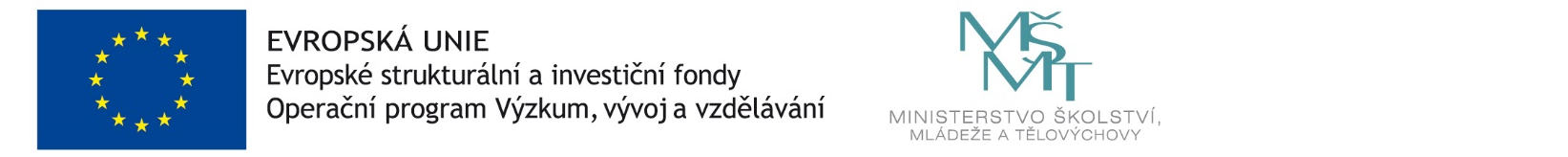 